News Brief	President Md. Abdul Hamid has stressed the need for ensuring accountability and transparency in financial dealings. The President made the emphasis as newly appointed Comptroller and Auditor General of Bangladesh Mohammad Muslim Chowdhury paid a courtesy call on him at Bangabhaban yesterday. The President advised the CAG to take special measures to settle the audit objections within the stipulated timeframe.	Outgoing Ambassadors of Denmark and North Korea to Bangladesh called on President 
Md. Abdul Hamid at Bangabhaban yesterday. The outgoing envoys-Mikael Hemniti Winther of Denmark and Ri Song Hyon of North Korea expressed satisfaction over the existing excellent bilateral relations between the two countries. The President lauded the roles of the envoys during their assignments in Bangladesh.	Prime Minister Sheikh Hasina has reiterating her government’s target of illuminating every house of the country. The PM upheld the plan while opening eight new power plants having a total generation capacity of 1742 MW at Ghorashal, Gazipur, Daudkandi, Fenchuganj, Noapara, Mushiganj and Siddhirganj. The PM inaugurated the power plants through video conference from Ganabhaban yesterday. The Premier also inaugurated two grid substations in Narayanganj and Khagrachhari as well as cent percent electrification activities in more 21 upazilas of the country. 	Prime Minister Sheikh Hasina yesterday inaugurated optical fibre connectivity to 300 unions of 10 districts through a videoconference from Ganabhaban. The optical fibre connectivity was launched under a project called National Information and Communication Technology Infrastructure Development being implemented by Bangladesh Computer Council for developing Digital Bangladesh. The PM speaking on the occasion said, her government’s sole goal is to reach fruits of independence to people’s doorsteps. The PM, in her address, urged the agitating students to return to their classroom leaving streets. Road Transport and Bridges Minister Obaidul Quader has urged the students to return to their respective schools and colleges as the government has accepted all of their demands. The Minister said this to the media while visiting Banani Graveyard to offered munajat seeking divine blessings for Sheikh Kamal, the eldest son of Father of the Nation Bangabandhu Sheikh Mujibur Rahman, on his 69th birth anniversary.Health and Family Welfare Minister Mohammed Nasim has said, the cabinet will approve draft ‘Road Transport Act’ today. The Minister said this while speaking at a function at Bangabandhu International Conference Center in Dhaka yesterday. Education Minister Nurul Islam Nahid has said, the agitating students should return to their classes to sustain their victory. The Minister came up with the call during a meeting with the principals of colleges at International Mother Language Institute in Dhaka yesterday. Home Minister Asaduzzaman Khan Kamal has warned of tough punitive actions against reckless driving.  The Minister made the warn while launching nationwide ‘Traffic Week’ in Dhaka yesterday.Bangladesh National Cricket Team beat West Indies by 12 runs in the second T 20 match held yesterday in Florida, USA and levelled the series1-1margin.	DSEX, the key index of Dhaka Stock Exchange, lost 0.79 per cent, or 42.76 points, to close at 5,357.02 points yesterday.Kamrun NaharPrincipal Information OfficerPh-02-9546091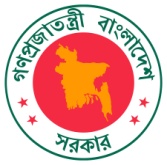 PRESS INFORMATION DEPARTMENTGOVERNMENT OF BANGLADESHDHAKAPRESS INFORMATION DEPARTMENTGOVERNMENT OF BANGLADESHDHAKA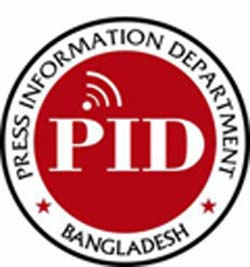 Most Urgent 	For: Bangladoot, All MissionsMSG: 27/2018-19  Date: Monday, 6 August 2018      Most Urgent 	For: Bangladoot, All MissionsMSG: 27/2018-19  Date: Monday, 6 August 2018       From: PIO, PID, Dhaka Fax:  9540553/9540026 E-mail: piddhaka@gmail.com Web: www.pressinform.gov.bd From: PIO, PID, Dhaka Fax:  9540553/9540026 E-mail: piddhaka@gmail.com Web: www.pressinform.gov.bd